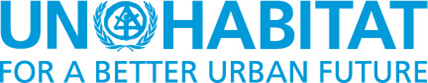 ROUTING SLIPROUTING SLIPROUTING SLIPROUTING SLIPFOR SIGNATURE OR CLEARANCE OF:OFFICE OF THE DIRECTOR, MANAGEMENT AND OPERATIONS DIVISIONFOR SIGNATURE OR CLEARANCE OF:OFFICE OF THE DIRECTOR, MANAGEMENT AND OPERATIONS DIVISIONDUE DATE:AS SOON AS POSSIBLEDUE DATE:AS SOON AS POSSIBLEADDRESSEE:MR. ANDREW COXADDRESSEE:MR. ANDREW COXROUTEROUTEROUTEROUTEDATE:DATE:SIGNATURE:DRAFTING OFFICER:OTHER REVIEWERS (AS REQUIRED):HEAD OF BRANCH OR OFFICE:SPECIAL ASSISTANT:Linda KegediSpecial instructions or remarks:Special instructions or remarks:Special instructions or remarks:Special instructions or remarks: